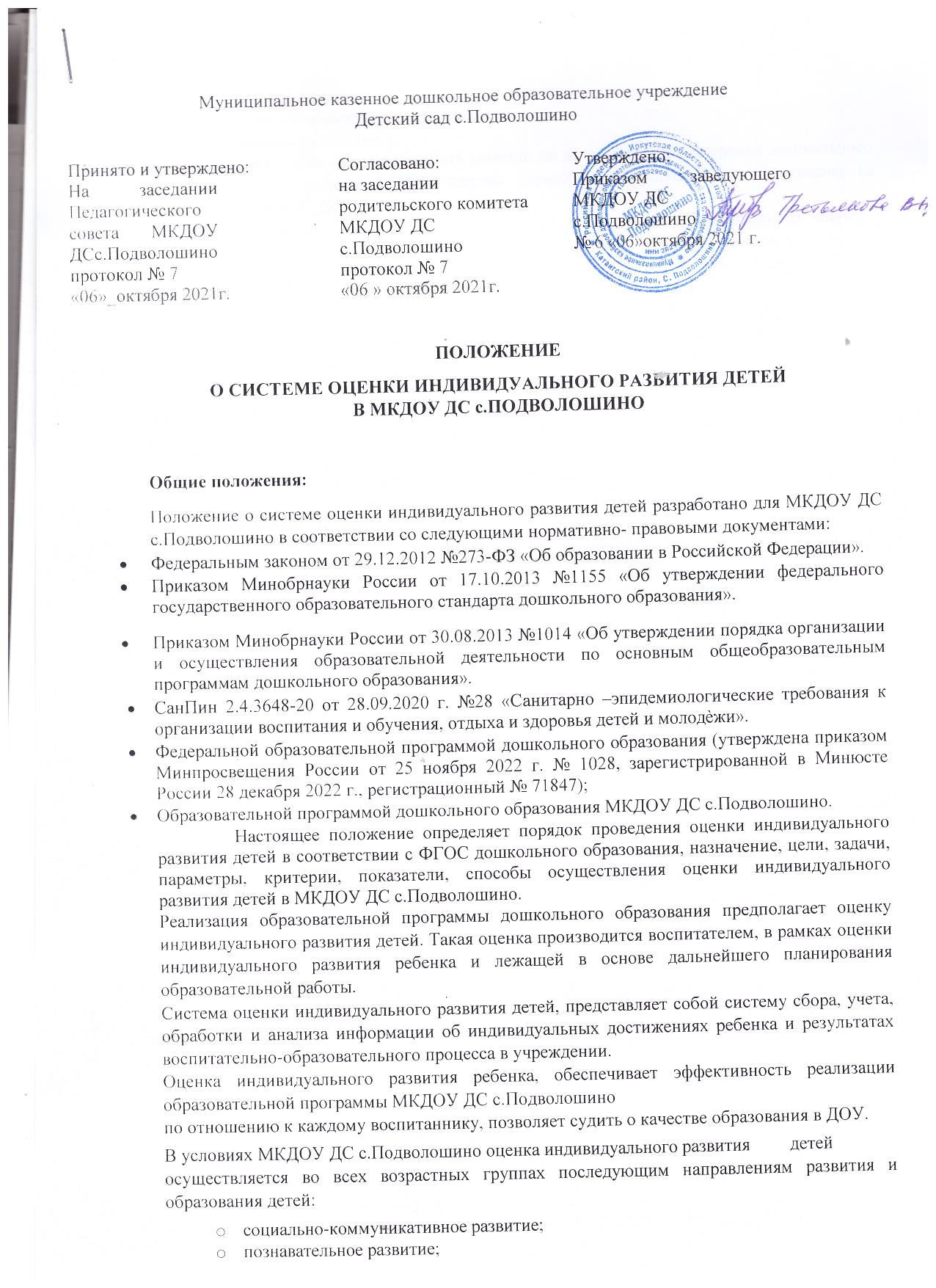 социально-коммуникативное развитие;познавательное развитие;речевое развитие;художественно-эстетическое развитие;физическое развитие.             Возрастные характеристики достижений ребенка на этапе завершения уровня дошкольного образования представлены в виде целевых ориентиров дошкольного образования (в соответствии с ФГОС ДО).Результаты используются исключительно для решения следующих образовательных задач:Индивидуальной работы по воспитанию и образованию каждого ребенка;Оптимизация работы с группой детей.Цель и задачи             Цель – изучение процесса индивидуальных достижений детьми дошкольного возраста планируемых итоговых результатов освоения образовательной программы дошкольного образования на основе выявления динамики формирования у воспитанников качеств, описанных в целевых ориентирах ФГОС ДО, которые они должны приобрести в результате ее освоения к 7 годам.             Задачи:Сбор	информации	об	индивидуальном	развитии	воспитанников	по    образовательным областямПроведение анализа изменений в развитии воспитанниковОпределение корректирующих мероприятий образовательного процесса в ДОУОпределение индивидуального маршрута для каждого воспитанника             Принципы системы оценки индивидуального развития детей:	Принцип объективности, достоверности, полноты и системности информации об оценке индивидуального развития детейПринцип открытости, прозрачности процедуры оценки индивидуального развития детейПринцип соблюдения морально-этических норм при проведении процедур оценки    индивидуального развития детейОбъекты мониторинга            Объектом мониторинга являются:физические качества детей – качества, характеризующие физическое развитие детей (сила, выносливость, ловкость и др.), а также антропометрические и физические показатели;личностные качества – качества, характеризующие развитие личностной сферы ребенка (мотивации, произвольности, воли, эмоций, самосознания), в том числе его морально-нравственное развитие;интеллектуальные качества – качества, характеризующие развитие интеллектуальной сферы ребенка (формирование высших психических функций, накопление знаний и социального опыта);знания, умения, навыки–средства, способствующие развитию ребенка.Предметом мониторинга являются целевые ориентиры как возрастные характеристики возможных достижений ребенка на этапе завершения дошкольного образования.Педагогическая диагностика:позволяет фиксировать уровень актуального развития дошкольника и оценивать его динамику;учитывает представленные в Программе целевые ориентиры, но не использует их в качестве основания для их формального сравнения с реальными достижениями детей.Форма и процедура мониторинга.             Мониторинговая процедура предполагает, что мониторинг индивидуального развития ребенка проводится всеми специалистами ДОУ, работающими с ребенком. В совокупности использование разнообразных методик изучение одного и того же содержания развития ребенка с разных профессиональных позиций и с помощью разных методических средств позволят составить комплексное объективное представление о сформированности деятельностных умений у детей дошкольного возраста, которые и являются критериями характера реализации образовательной программы дошкольного образования.             Мониторинг проводится педагогами под руководством заведующего, куда входят воспитатели, работающие в данной возрастной группе.Методической основой является пособие Верещагиной Н.В.: «Диагностика педагогического процесса в дошкольной образовательной организации» (пособия разработаны по каждой возрастной группе)Для проведения оценки индивидуального развития детей педагогами ДОУ подбирается комплект диагностических методик, обеспечивающих:Возможность качественной и(или) количественной оценки;надежность(точность) инструментария;валидность инструментария (полноту и адекватность проверочных заданий);достоверность результатов исследования.                 Обязательным требованием к проведению системы оценки индивидуального развития является его экономичность, обеспечиваемая включением в диагностический комплекс только тех методов, применение которых позволяет получить необходимый объем информации не приводит к переутомлению ребенка в ходе обследования.                4.5.При необходимости проводится психологическая диагностика развития детей (выявление и изучение индивидуально-психологических особенностей детей) квалифицированными  специалистами(педагогом-психологом).              4.6.Участие ребенка в психологической диагностике допускается только с согласия его родителей (законных представителей).Средства и методы сбора информации             Инструментарий для педагогической диагностики – карты наблюдений детского развития, позволяющие фиксировать индивидуальную динамику и перспективы развития каждого ребенка в ходе:коммуникации со сверстниками и взрослыми (как меняются способы установления и поддержания контакта принятия совместных решений, разрешения конфликтов, лидерства и пр.);игровой деятельности;познавательной	деятельности	(как	идет	развитие	детских способностей, познавательной активности);проектной деятельности;художественной деятельности;физического развития.В работе по проведению оценки индивидуального развития воспитанников используются следующие методы:Наблюдение(целенаправленное и систематическое изучение, сбор информации, фиксация действий и проявлений поведения);беседа;анализ продуктов деятельности;сравнительный анализ.Требования к собираемой информации:полнота;конкретность; объективность;своевременность.Сроки и периодичность мониторингаОценка индивидуального развития детей проводится 2 раза в год в следующие сроки:В начале учебного годаВ конце учебного годаДлительность мониторинга не может превышать двух недель в отношении высокоформализованных методов.Отдельные методы оценки могут использоваться в течение года по мере необходимости с целью фиксации динамики индивидуальных траекторий развития детейПрава и обязанностиПедагогические работники имеют право выбирать методы и формы сбора информации;Заведующий имеет право рекомендовать по итогам оценки индивидуального развития детей представление опыта работы сотрудника на МО детского сада и районном методическом объединении;Заведующий может переносить и изменять сроки оценки воспитанников;Каждый педагогический работник, проводящий оценивание индивидуального развития детей обязан:Тактично относится к каждому ребенку;Ознакомить с результатами родителей;Соблюдать конфиденциальность.Несет ответственность за:Качество проведения процедуры (сбор, обработка, анализ, хранение результатов);Срыв сроков проведения мониторинга и оформления отчетной документации.Документация.По результатам мониторинга ответственными исполнителями заполняются оценочные листы.Воспитатель составляет аналитическую справку по итогам мониторинга достижения детьми планируемых результатов освоения Программы, предоставляется руководителю не позднее 7 дней с момента завершения.Срок действия положенияСрок  данного положения не ограничен. Положение действует до принятия нового.             Настоящее положение, также изменения и дополнения в положение «О системе оценки индивидуального развития детей в соответствии с ФГОС ДО» могут вноситься на организационно-методических совещаниях и вступают в силу с момента их утверждения заведующим ДОУ.